Estado que solicita subvención del Fondo Fiduciario de Contribuciones Voluntarias ("Estado solicitante")   Estado(s) solicitante(s) conjunto(s)  Estado(s) beneficiario(s)Persona de contactoSituación del Estado solicitante en el TCAAsociado(s) en la implementación del proyectoDescripción general del proyectoDetalles del proyectoCofinanciaciónContribución del EstadoControles del proyecto (mecanismos de control interno)Firma del Estado solicitante** Si se trata de una solicitud conjunta de dos o más Estados, se requiere la firma de un representante de cada Estado solicitante en el Formulario de solicitud de subvención. Estas firmas deberán agregarse debajo, junto con el nombre y el título de cada persona firmante. 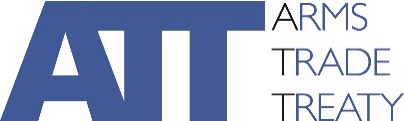 Fondo Fiduciario de Contribuciones VoluntariasFormulario de solicitud de subvenciónNombre del EstadoDepartamento de Estado u otra entidad que tendrá la responsabilidad principal de implementar el proyecto¿Se trata de una solicitud conjunta (es decir, hay más de un Estado solicitando subvención del VTF a través de este Formulario)?  sí no¿Se trata de una solicitud conjunta (es decir, hay más de un Estado solicitando subvención del VTF a través de este Formulario)? Si la respuesta es "sí": ¿Cuál es el nombre del otro Estado y del departamento o la entidad del otro Estado que tendrá la responsabilidad principal de implementar el proyecto?Si la respuesta es "sí": ¿Cuál es el nombre del otro Estado y del departamento o la entidad del otro Estado que tendrá la responsabilidad principal de implementar el proyecto?¿Es este un proyecto en el que otros Estados se beneficiarán? (por ejemplo, ¿el proyecto implica una conferencia o taller regional al que asistirán participantes de otros Estados?)  sí no¿Es este un proyecto en el que otros Estados se beneficiarán? (por ejemplo, ¿el proyecto implica una conferencia o taller regional al que asistirán participantes de otros Estados?) Si la respuesta es "sí": ¿Qué otros Estados se beneficiarán del proyecto (si se sabe en el momento de la solicitud)?Si la respuesta es "sí": ¿Qué otros Estados se beneficiarán del proyecto (si se sabe en el momento de la solicitud)?Contacto principalContacto principalContacto secundarioContacto secundarioTítulo (p.ej.: Sr., Sra., Dr.)Título (p.ej.: Sr., Sra., Dr.)NombreNombreApellidoApellidoDenominación del puestoDenominación del puestoNúmero de teléfonoNúmero de teléfonoCorreo electrónicoCorreo electrónicoSituación del Estado en el TCA¿Cuál es la situación actual de ratificación e implementación del TCA en el Estado solicitante?¿Cuál es la situación actual de ratificación e implementación del TCA en el Estado solicitante?Si el Estado solicitante no es un Estado Parte en el TCA, proporcione una carta oficial o nota verbal con su solicitud. En esta se deben describir las medidas adoptadas por el Estado para demostrar un "compromiso político claro e inequívoco para acceder al TCA" según lo exigen los Términos de Referencia del VTF. Proporcione también una breve descripción a continuación: Si el Estado solicitante no es un Estado Parte en el TCA, proporcione una carta oficial o nota verbal con su solicitud. En esta se deben describir las medidas adoptadas por el Estado para demostrar un "compromiso político claro e inequívoco para acceder al TCA" según lo exigen los Términos de Referencia del VTF. Proporcione también una breve descripción a continuación: ¿Recurrirá a un asociado en la implementación para que le ayude a implementar el proyecto (es decir, un organismo de la ONU o una ONG)?  sí  noNombre de la organizaciónTipo de organizaciónTipo de organizaciónSi selecciona "otro", especifique:  Si selecciona "otro", especifique:  ¿Cuál es la función de la organización en el proyecto?Click here to enter text.¿Cuál es la función de la organización en el proyecto?Click here to enter text.¿Cuál es la función de la organización en el proyecto?Click here to enter text.¿El asociado en la implementación cobra gastos generales o cargos por servicios? sí no¿El asociado en la implementación cobra gastos generales o cargos por servicios?Si la respuesta es "sí": ¿Qué monto o porcentaje cobra el asociado en la implementación?Si la respuesta es "sí": ¿Qué monto o porcentaje cobra el asociado en la implementación?¿El asociado en la implementación recibirá los fondos directamente del VTF? sí noTítulo del proyectoPresupuesto total (USD)Fecha de inicioFecha de finalizaciónFecha de finalizaciónDescripción del proyecto (máx. 4500 caracteres):Descripción del proyecto (máx. 4500 caracteres):Descripción del proyecto (máx. 4500 caracteres):Descripción del proyecto (máx. 4500 caracteres):Descripción del proyecto (máx. 4500 caracteres):Indique los tipos de asistencia en la implementación que el proyecto implicará:Indique los tipos de asistencia en la implementación que el proyecto implicará:Indique los tipos de asistencia en la implementación que el proyecto implicará:Indique los tipos de asistencia en la implementación que el proyecto implicará:Indique los tipos de asistencia en la implementación que el proyecto implicará:  Lista nacional de control  Autoridad nacional competente  Punto nacional de contacto  Presentación de informes  Análisis de las deficiencias/evaluación de las necesidades  Asistencia jurídica  Lista nacional de control  Autoridad nacional competente  Punto nacional de contacto  Presentación de informes  Análisis de las deficiencias/evaluación de las necesidades  Asistencia jurídica  Lista nacional de control  Autoridad nacional competente  Punto nacional de contacto  Presentación de informes  Análisis de las deficiencias/evaluación de las necesidades  Asistencia jurídica  Controles de exportación  Controles de importación   Controles de corretaje  Controles de tránsito/transbordo  Prevención de desvíos  Registro  Controles de exportación  Controles de importación   Controles de corretaje  Controles de tránsito/transbordo  Prevención de desvíos  Registro  Otro. Especifique:    Otro. Especifique:    Otro. Especifique:    Otro. Especifique:    Otro. Especifique:  ¿Tiene el Estado solicitante una estrategia para implementar el TCA?¿Tiene el Estado solicitante una estrategia para implementar el TCA? sí no¿Tiene el Estado solicitante una estrategia para implementar el TCA?¿Tiene el Estado solicitante una estrategia para implementar el TCA?Si la respuesta es "sí": ¿Cómo encaja el proyecto propuesto en la estrategia?Si la respuesta es "sí": ¿Cómo encaja el proyecto propuesto en la estrategia?Especifique las etapas del proyecto y los productos o resultados concretos asociados con cada una de estas:Especifique las etapas del proyecto y los productos o resultados concretos asociados con cada una de estas:Especifique las etapas del proyecto y los productos o resultados concretos asociados con cada una de estas:Especifique las etapas del proyecto y los productos o resultados concretos asociados con cada una de estas:¿Cuál es el efecto previsto del proyecto?¿Cuál es el efecto previsto del proyecto?¿Cuál es el efecto previsto del proyecto?¿Cuál es el efecto previsto del proyecto?¿Qué otra asistencia ha recibido del TCA y cómo se relaciona con el proyecto propuesto en esta solicitud?¿Qué otra asistencia ha recibido del TCA y cómo se relaciona con el proyecto propuesto en esta solicitud?¿Qué otra asistencia ha recibido del TCA y cómo se relaciona con el proyecto propuesto en esta solicitud?¿Qué otra asistencia ha recibido del TCA y cómo se relaciona con el proyecto propuesto en esta solicitud?Indique las sinergias y la cooperación del proyecto con proyectos completos o en desarrollo:Indique las sinergias y la cooperación del proyecto con proyectos completos o en desarrollo:Indique las sinergias y la cooperación del proyecto con proyectos completos o en desarrollo:Indique las sinergias y la cooperación del proyecto con proyectos completos o en desarrollo:Explique si el proyecto incorpora las siguientes consideraciones en su planificación e implementación, y de qué manera lo hace:Explique si el proyecto incorpora las siguientes consideraciones en su planificación e implementación, y de qué manera lo hace:Explique si el proyecto incorpora las siguientes consideraciones en su planificación e implementación, y de qué manera lo hace:Explique si el proyecto incorpora las siguientes consideraciones en su planificación e implementación, y de qué manera lo hace:Explique si el proyecto incorpora las siguientes consideraciones en su planificación e implementación, y de qué manera lo hace:GéneroObjetivos de Desarrollo SostenibleSeguridadMedio ambienteRelevancia regionalOtro:¿El proyecto recibe financiación de otra fuente (cofinanciación)? sí no¿El proyecto recibe financiación de otra fuente (cofinanciación)?Si la respuesta es "sí": ¿Cuál es la situación y el monto de la cofinanciación?Si la respuesta es "sí": ¿Cuál es la situación y el monto de la cofinanciación?Indicar la contribución en especie del Estado al proyecto (por ejemplo, personal, espacio de oficina, etc.)¿Está el Estado solicitante financiando alguna parte del proyecto? sí no¿Está el Estado solicitante financiando alguna parte del proyecto?Si la respuesta es "sí": ¿Cuánta financiación aporta el Estado solicitante?Si la respuesta es "sí": ¿Cuánta financiación aporta el Estado solicitante?¿Cuáles son los principales riesgos asociados con el proyecto?¿Cómo pretende mitigar o gestionar estos riesgos (estrategia de gestión de riesgos)?¿Qué mecanismos internos de gestión de proyectos adoptará para gestionar el proyecto?¿Cómo pretende controlar y evaluar el proyecto?Compromiso con la presentación de informes sí noCompromiso con la auditoría del Fondo Fiduciario de Contribuciones Voluntarias sí noNombre y títuloFirmaFechaClick here to enter text.